ANNEE 2022BULLETIN D'ADHÉSIONA retourner à
Monsieur Bernard LARESCHE Trésorier adjoint AMOPA 66
40 Rue de la Garrigole 66000 PERPIGNANNom et prénoms : M., Mme, Mlle	Date de naissance : 	 Profession ou qualité : 	Adresse : 	(Écrire tous les noms propres, patronymes, domicile, en lettres capitales et souligner le prénom usuel).Mèl : 	 Tél. fixe : 	   Tél. portable : 	 Grade dans l'ordre des Palmes Académiques : chevalier, officier, commandeur (rayer les mentions inutiles) Date de la nomination ou de la dernière promotion : 	Demande son inscription en qualité de : Marquer votre choix d'une X et indiquer le montant total de votre versement par chèque libellé à l’ordre de l’AMOPA. Membre actif ……………..………...…... 32 €	  Membre actif avec abonnement à la revue ………...….........…….. 50 € Membre de soutien ...………….. ……...48 €	  Membre de soutien avec abonnement à la revue ……....….......... 66 € Membre bienfaiteur (à partir de 88 €) … ....€    Membre bienfaiteur avec abonnement à la revue (ajouter 24 €)..… ...€Montant du versement : …................................. €Votre cotisation d’adhérent vous ouvre un droit à déduction fiscale de 66% de son montant.
Vous recevrez le reçu fiscal correspondant.Une carte de membre vous sera envoyée après votre adhésion. 	Date 	   Signature 	Contribution volontaire POUR AMPLIFIER L’ACTION DE l’AMOPA EN FAVEUR DE la jeunesse, de la promotion de la langue française et de la francophoniepar chèque séparé, à l’ordre de l’AMOPAMontant du don : 	. € Un reçu fiscal vous sera adressé.Les informations recueillies sont nécessaires pour votre adhésion. Elles font l’objet d’un traitement informatique et sont destinées au secrétariat de l’association. Vous bénéficiez d’un droit d’accès et de rectification aux informations qui vous concernent. Si vous souhaitez exercer ce droit et obtenir communication des informations vous concernant, veuillez-vous adresser à AMOPA secrétariat national.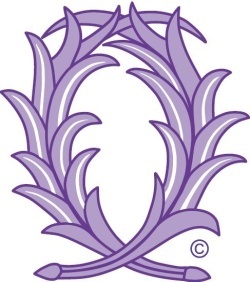 ASSOCIATION DES MEMBRESDE L’ORDRE DES PALMES ACADÉMIQUES(Reconnue d’utilité publique décret du 26-9-68)Siège : Ministère de l’Education NationaleSecrétariat : 30, avenue Félix Faure  75015 PARIS – Tél : 01 45 54 50 82